V 3 – Löslichkeitsprodukt von Calciumhydroxid, Magnesiumhydroxid und Bariumhydroxid durch pH-Wert-Messung Materialien: 		Bechergläser, Magnetrührer, Rührfisch, pH-MeterChemikalien:		gesättigte Magnesiumhydroxid-Lösung, gesättigte Calciumhydroxid-Lösung, gesättigte Bariumhydroxid-Lösung, demineralisiertes WasserDurchführung: 			Es werden gesättigte wässrige Magnesiumhydroxid-, Bariumhydroxid- und Calciumhydroxid-Lösung angesetzt. Anschließend wird mit dem geeichten pH-Meter der pH-Wert jeder Lösung gemessen. Beobachtung:		Die nachfolgenden pH-Werte wurden gemessen: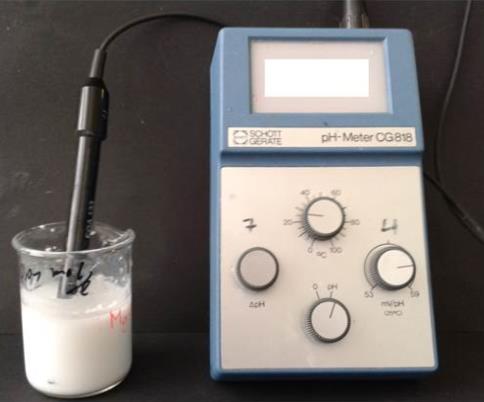 Abb. 1 – pH-Wert-Messung der gesättigtenMetallhydroxid-Lösungen Deutung:			Über den gemessenen pH-Wert kann das jeweilige Löslichkeitsprodukt der Salze berechnet werden. 			Folgende Löslichkeitsprodukte KL wurden berechnet:			Die Berechnung der Löslichkeitsprodukte erfolgt in mehreren Schritten:			Zunächst wird die Reaktionsgleichungen für den Lösungsvorgang des Salzes im Gleichgewicht aufgestellt: 			Nachfolgend erfolgt die Beispielrechnung zur Bestimmung des Löslich-			keitsproduktes für Magnesiumhydroxid. Die Löslichkeitsprodukte von 			Calciumhydroxid und Bariumhydroxid werden analog ermittelt.			Anhand der Reaktionsgleichung kann unter Berücksichtigung der stöch-			iometrischen Koeffizienten die Gleichung für das Löslichkeitsprodukt KL 			formuliert werden:			Da die Berechnung des Löslichkeitsproduktes über die den pH-Wert er			folgt, kann die Gleichung für das Löslichkeitsproduktes auf eine unbe			kannte Variable reduziert und modifiziert werden unter Berücksichtigung 			der Randbedingung , da die Konzentration der 			Magnesium-Ionen doppelt so groß ist wie die der Hydroxid-Ionen. 			Unter der Berücksichtigung der Definition , kann durch 			den gemessenen pH-Wert die Konzentration der Hydroxid-Ionen berech-			net werden:			Abschließend setzt man die ermittelte Konzentration der Hydroxid-Ionen 			in die modifizierte Gleichung für das Löslichkeitsprodukt ein:Entsorgung:		Lösungen verdünnen und im Abfluss entsorgen.Literatur:		GefahrenstoffeGefahrenstoffeGefahrenstoffeGefahrenstoffeGefahrenstoffeGefahrenstoffeGefahrenstoffeGefahrenstoffeGefahrenstoffeMagnesiumhydroxidMagnesiumhydroxidMagnesiumhydroxidH: -H: -H: -P: -P: -P: -CalciumhydroxidCalciumhydroxidCalciumhydroxidH: 315- 318- 335H: 315- 318- 335H: 315- 318- 335P: 260- 302+352- 304+340- 305+338+351- 313P: 260- 302+352- 304+340- 305+338+351- 313P: 260- 302+352- 304+340- 305+338+351- 313BariumhydroxidBariumhydroxidBariumhydroxidH: 302- 314-332 H: 302- 314-332 H: 302- 314-332 P: 280- 301+330+331- 305+338+351- 309- 310P: 280- 301+330+331- 305+338+351- 309- 310P: 280- 301+330+331- 305+338+351- 309- 310dem. Wasser dem. Wasser dem. Wasser H: -H: -H: -P: -P: -P: -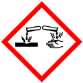 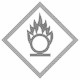 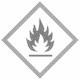 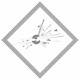 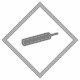 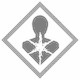 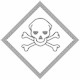 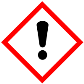 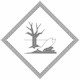 pH-WertBariumhydroxid13,36Calciumhydroxid12,45Magnesiumhydroxid10,14Experimenteller KLLiteraturwert für KLBariumhydroxidCalciumhydroxidMagnesiumhydroxid